Sequências didáticas – 1º bimestre S13Livro do estudante Unidade 3 – Os númerosUnidades temáticasProbabilidade e estatísticaNúmerosObjetivosResponder a perguntas que ajudem o professor a levantar os conhecimentos anteriores dos alunos sobre o tema da Unidade.Ler, interpretar e comparar dados em tabelas de dupla entrada.Recordar como representamos números de até três algarismos tendo como apoio o material dourado, o ábaco e o quadro de ordens.Introduzir o conceito de milhar como um agrupamento de 10 centenas ou 100 dezenas ou 1 000 unidades.Reconhecer e representar números de até quatro algarismos tendo como apoio o material dourado, o ábaco e o quadro de ordens.Compor e decompor números de até quatro algarismos utilizando diferentes adições.Introduzir os conceitos de antecessor e sucessor de um número.Comparar números de até quatro algarismos.Observação: Estes objetivos favorecem o desenvolvimento das seguintes habilidades apresentadas na BNCC (3a versão):(EF03MA01) Ler, escrever e comparar números naturais de até a ordem de unidade de milhar, estabelecendo relações entre os registros numéricos e em língua materna.(EF03MA02) Identificar características do sistema de numeração decimal, utilizando a composição e a decomposição de número natural de até quatro ordens.(EF03MA26) Resolver problemas cujos dados estão apresentados em tabelas de dupla entrada, gráficos de barras ou de colunas.(EF03MA27) Ler, interpretar e comparar dados apresentados em tabelas de dupla entrada, gráficos de barras ou de colunas, envolvendo resultados de pesquisas significativas, utilizando termos como maior e menor frequência, apropriando-se desse tipo de linguagem para compreender aspectos da realidade sociocultural significativos.Número de aulas estimado5 aulas (de 40 a 50 minutos cada uma)Aula 1Conteúdo específicoTroca de ideias sobre conceitos que serão desenvolvidos na UnidadeRecursos didáticosPáginas 44 e 45 do Livro do estudante.EncaminhamentoSolicite aos alunos que observem as imagens da abertura da unidade e identifiquem os números que aparecem e o que estão indicando. Questione: “Há duas filas de pessoas no banco. Por que há uma fila de atendimento preferencial?”; “O que o caixa do banco está indicando ao senhor idoso? Se são 10 cédulas de 100 reais, quanto dinheiro há no total?”; “Quais cédulas de real vocês conhecem?”. Espera-se que os alunos respondam que as filas preferenciais são reservadas às pessoas idosas, às gestantes, às pessoas com crianças de colo e às pessoas com deficiência ou limitação de mobilidade temporária. O total é de 1 000 reais.Caso não tenha acesso à Coleção, questione os alunos se já acompanharam algum familiar a uma agência bancária e se perceberam que há um caixa reservado para atendimento preferencial e para que ele serve. Questione também quais notas do sistema monetário conhecem. Reproduza imagens de notas de real em papel sulfite, distribua para os alunos e peça que as recortem, identifiquem o valor de cada uma e as reservem.Como forma de avaliação, verifique a participação deles na aula.Aula 2Conteúdo específicoRecordando os números até 999Recursos didáticosPáginas 46 e 47 do Livro do estudante.Material dourado.Cédulas e moedas de real reproduzidas em papel sulfite.EncaminhamentoAntes de solicitar aos alunos que façam as atividades do livro, proponha algumas atividades em que utilizem o material dourado para que retomem a composição e decomposição de números até 999. Esclareça as dúvidas, leia com eles as atividades das páginas 46 e 47 do Livro do estudante e peça que as resolvam. Socialize as respostas.Caso não tenha acesso à Coleção, proponha algumas atividades em que utilizem o material dourado, o ábaco e cédulas de real reproduzidas em papel sulfite. Sugestão: “Carol ganhou de sua avó duas notas de 100 reais, duas de 50 reais, duas de 20 reais e seis notas de 10 reais. Com esse valor, ela decidiu comprar uma bicicleta que custava 390 reais. Quantos reais Carol ganhou de sua avó? Quais notas ela deverá usar para pagar pela bicicleta? Ela gastará todo seu dinheiro?”. Deixe que manipulem as cédulas e separem os valores que julgarem necessários para pagar a bicicleta. Incentive-os a utilizar o material dourado ou o ábaco para fazer as operações. Verifique se concluem que vão sobrar 10 reais do presente de Carol. Proponha outras atividades como essa. Socialize as respostas chamando alguns alunos para registrar sua resolução no quadro de giz. Como forma de avaliação, observe a participação e, o envolvimento dos alunos e verifique as atividades registradas.Aula 3Conteúdo específicoA unidade de milharRecursos didáticosPáginas 48 e 49 do Livro do estudante.Material dourado.Ábaco.Metade de uma embalagem de ovos ou um pedaço de isopor.4 palitos de churrasco.Argolas ou macarrão perfurado.Folha de papel A3.Régua.EncaminhamentoVerifique se todos os alunos têm um ábaco. Se não tiverem, oriente-os a construir um utilizando como base um pedaço de isopor, ou uma das partes de uma embalagem de ovos, e quatro palitos de churrasco espetados na base com aproximadamente 5 cm de distância entre eles. Ajude-os a indicar na base do ábaco as ordens de milhar, centena, dezena e unidade, utilizando canetão ou etiquetas adesivas. Como material de contagem, você pode solicitar que levem argolas ou macarrão perfurado para a sala de aula.Se julgar oportuno, trabalhe essas atividades com duplas produtivas, agrupando os alunos de modo que, na dupla, haja troca de experiências para que a aprendizagem aconteça. Além disso, o trabalho em cooperação reforça os laços afetivos e de solidariedade entre eles. Distribua uma folha de papel A3 para cada dupla e solicite que a dividam em quatro colunas iguais, utilizando régua e lápis preto. Em cada coluna, peça que marquem, da direita para a esquerda, unidade, dezena, centena e unidade de milhar. Em seguida, oriente-os a representar com o material dourado o número 999. Verifique se fizeram a representação correta. A seguir, solicite que acrescentem uma unidade. Retome que, em cada ordem, não pode haver dez peças, portanto, eles precisarão realizar as trocas. Questione: “Quando juntamos 1 unidade à representação do 999, é possível completar mais uma dezena?”; “É possível trocar as barras soltas (dezenas) por uma placa (centena)?”; “Agora, temos 10 centenas. É possível trocá-las por outra peça do material dourado? Qual?”. Espera-se que percebam a troca de 10 unidades por 1 dezena, de 
10 dezenas por 1 centena e das 10 centenas por uma nova ordem de grandeza, o milhar. Para finalizar, deixe que socializem a maneira como fizeram as trocas e o número que se formou. Solicite que registrem a atividade no caderno por meio de desenho. Entregue o ábaco e solicite que representem o número 1 000 e registrem-no no quadro de ordens em seu caderno.Leia com os alunos as atividades das páginas 48 e 49 do Livro do estudante e peça que as resolvam. Consulte mais orientações nas páginas 48 e 49 do Manual do professor impresso. Faça a correção coletiva das atividades e esclareça as dúvidas deles.Como forma de avaliação, observe a participação e o envolvimento dos alunos e verifique as atividades. Aula 4Conteúdo específicoNúmeros de 4 algarismosRecursos didáticosPáginas 50 a 53 do Livro do estudante.Material dourado.Ábaco.EncaminhamentoMostre aos alunos o cubo do material dourado, retome com eles o quadro de ordens e questione: “Quantas unidades há no cubo?”; “Quantas centenas? E dezenas? E unidades?”. Se necessário, realize as trocas novamente com eles. Em seguida, mostre mais um cubo e repita os questionamentos. Peça que registrem no caderno a quantidade de centenas, de dezenas e unidades de cada cubo. Explore o material dourado com exemplos de números com mais de uma unidade de milhar, como 3 000, 4 000, 5 000, 6 000. Questione: “Quantas centenas temos em 4 unidades de milhar? Quantas dezenas? Quantas unidades?”; “Quantas unidades temos em 70 dezenas? E quantas unidades?”; “Quantas dezenas temos em 5 centenas?”. Proponha aos alunos que, em duplas, resolvam as atividades das páginas 50 a 53 do Livro do estudante. Circule pela sala, verifique como as estão resolvendo e esclareça as dúvidas que tiverem. Faça a correção coletiva chamando alguns alunos no quadro de giz. Consulte mais orientações nas páginas 50 a 53 do Manual do professor impresso.Como forma de avaliação, observe a participação e o envolvimento dos alunos e verifique as atividades realizadas.Aula 5Conteúdo específicoAntecessor e sucessorRecursos didáticosCaderno Jogos na alfabetização matemática, do PNAIC.Páginas 54 e 55 do Livro do estudante.EncaminhamentoVerifique se o caderno do PNAIC está disponível na sua escola e trabalhe com os alunos o Jogo 6 – “Cubra o anterior”, página 25. Com ele, os alunos poderão identificar quantidades e realizar contagens; resolver adições mentalmente e identificar o antecessor de um número. Para trabalhar com os sucessores, proponha uma variação do jogo, alterando o tabuleiro para iniciar no número 3 e propondo a sequência numérica até o 13. Solicite que joguem novamente, utilizando o novo tabuleiro, mas agora cobrindo o próximo número, ou seja, se nos dados saírem, por exemplo, os números 6 e 5, cuja soma é 11, eles deverão cobrir o número 12, sucessor de 11.Caso não tenha acesso à Coleção, além do jogo, proponha atividades que envolvam o antecessor e o sucessor de um número. Sugerimos trabalhar com a reta numérica.Leia com os alunos as atividades das páginas 54 e 55 do Livro do estudante e solicite que as resolvam. Verifique se compreenderam como determinar o antecessor e o sucessor de um número. Enquanto fazem as atividades, circule pela sala e faça intervenções se for necessário. Promova a correção coletiva chamando alguns alunos no quadro de giz. Leia mais orientações nas páginas 54 e 55 no Manual do professor impresso.Como forma de avaliação, observe a participação e o envolvimento dos alunos durante o jogo e na resolução das atividades. Mais sugestões para acompanhar o desenvolvimento dos alunos Proponha as atividades a seguir e a ficha de autoavaliação para que os alunos preencham. Atividades1. Reproduza em folhas de papel sulfite algumas representações de números até a unidade de milhar com o material dourado. Dê uma folha para cada aluno e solicite que identifiquem e escrevam os números.2. Entregue uma folha de papel sulfite para cada aluno e solicite que representem o número 1 435 utilizando o material dourado e o ábaco e desenhando cédulas e moedas de real.Comentário: Observe os registros dos alunos para avaliar se seguiram as propostas corretamente. Caso algum aluno não tenha entendido alguma das propostas, faça intervenção individual.Fichas para autoavaliaçãoAtenção! A atividade deve ser continuamente monitorada enquanto os alunos a realizam para que não façam uso indevido dos materiais.Marque X na carinha que retrata melhor o que você sente ao responder cada questão.
Sim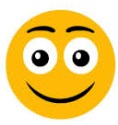 
Mais ou menos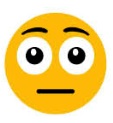 
Não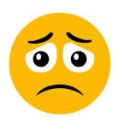 1. Sei representar um número de até quatro algarismos com o material dourado?2. Sei representar um número de até quatro algarismos no ábaco?3. Sei compor e decompor números? 4. Sei reconhecer a unidade de milhar no quadro de ordens?5. Sei encontrar o sucessor de um número?6. Sei encontrar o antecessor de um número?Marque X na carinha que retrata melhor o que você sente ao responder cada questão.
Sim
Mais ou menos
Não1. Sei representar um número de até quatro algarismos com o material dourado?2. Sei representar um número de até quatro algarismos no ábaco?3. Sei compor e decompor números? 4. Sei reconhecer a unidade de milhar no quadro de ordens?5. Sei encontrar o sucessor de um número?6. Sei encontrar o antecessor de um número?